от 18 февраля 2022 г. № 19-рОб утверждении карты рисков нарушенияантимонопольного законодательства (комплаенс-рисков) и плана мероприятий («дорожной карты») по снижению комплаенс-рисковв администрации Оршанского муниципального районаРеспублики Марий Эл на 2022 годВо исполнение Указа Президента Российской Федерации от 21 декабря 2017 г. № 618 «Об основных направлениях государственной политики по развитию конкуренции», распоряжения Правительства Российской Федерации от 18 октября 2018 г. № 2258-р «Об утверждении методических рекомендаций по созданию и организации федеральными органами исполнительной власти внутреннего обеспечения соответствия требованиям антимонопольного законодательства», распоряжения администрации Оршанского муниципального района от 31 декабря 2019 г. № 289-р           «Об организации системы внутреннего обеспечения соответствия требованиям антимонопольного законодательства (антимонопольный комплаенс) в администрации Оршанского муниципального района»:1. Утвердить карту рисков нарушения антимонопольного законодательства (комплаенс-рисков) администрации Оршанского муниципального района Республики Марий Эл, согласно приложению № 1. 2. Утвердить план мероприятий («дорожную карту») по снижению комплаенс-рисков в администрации Оршанского муниципального района Республики Марий Эл на 2022 год, согласно приложению № 2.3. Отделу по муниципальной службе, кадровой и организационной работе администрации Оршанского муниципального района Республики Марий Эл обеспечить размещение настоящего распоряжения на странице администрации Оршанского муниципального района Республики Марий Эл в информационно-телекоммуникционной сети «Интернет» официального интернет портала Республики Марий Эл http://mari-el.gov.ru/orshanka.4. Контроль за исполнением настоящего распоряжения возложить на заместителя главы администрации Оршанского муниципального района Стрельникову С.И.  Глава администрации          Оршанскогомуниципального района                                                                    А. ПлотниковПриложение № 1к распоряжению администрацииОршанского муниципального районаРеспублики Марий Элот 18 февраля 2022 г. № 19-рКартарисков нарушения антимонопольного законодательства (комплаенс-рисков) Оршанского муниципального района Республики Марий Элна 2022 годПриложениек распоряжению администрацииОршанского муниципального районаРеспублики Марий Элот 18 февраля 2022 г. № 19-рПЛАН мероприятий (дорожная карта) по снижению комплаенс-рисков в  администрации Оршанского муниципального района Республики Марий Эл на 2022 год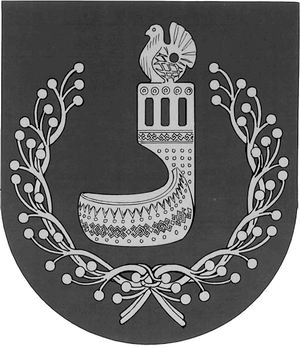 МАРИЙ ЭЛ РЕСПУБЛИКЫНОРШАНКЕ МУНИЦИПАЛЬНЫЙ РАЙОНЫН АДМИНИСТРАЦИЙЖЕКЎШТЫМАШАДМИНИСТРАЦИЯОРШАНСКОГО МУНИЦИПАЛЬНОГО РАЙОНА
РЕСПУБЛИКИ МАРИЙ ЭЛРАСПОРЯЖЕНИЕУровень рискаВид риска(описание)Причины возникновения (описание)Общие меры по минимизации и устранению рисковВероятность повторного возникновения рисков12345Высокий уровень рискаНарушение при осуществлении закупок товаров, работ, услуг для муниципальных нужд путем утверждения конкурсной документации, документации об электронном аукционе, документации о запросе предложений и документов о проведении запроса котировок, повлекшие за собой нарушение  антимонопольного законодательства: - нарушение при осуществлении закупок товаров, работ, услуг для муниципальных нужд путем выбора способа определения поставщика (подрядчика, исполнителя), повлекшее за собой нарушение антимонопольного законодательства;-пролонгирование, расторжение договоров с нарушением законодательства Российской Федерации о контрактной системе в сфере закупок, в том числе указание в описании объекта закупок требований в отношении товарных знаков, знаков обслуживания, фирменных наименований, патентов, промышленных образцов, наименование страны происхождения, требования к товарам, информации, работам, услугам;-создание участникам закупок преимущественных условий участия в закупках путем установления ( не установления) требований к участникам закупок не в соответствии с установленными требованиями;-неисполнение предупреждения антимонопольного органа  -несоблюдение требований законодательства Российской Федерации о контрактной системе в сфере закупок товаров, работ, услуг для обеспечения государственных и муниципальных нужд;-утверждение конкурсной документации, документации об аукционе, документации о проведении запроса предложений, документов о проведении запроса котировок с нарушением требований к объекту закупки, влекущее за собой ограничение количества участников;- наличие конфликта интересов;-отсутствие достаточной квалификации сотрудников;-недостаточный уровень внутреннего контроля.-направление сотрудников на обучение по программам повышения квалификации (при необходимости);-изучение и соблюдение законодательства Российской Федерации о контрактной системе в сфере закупок товаров, работ, услуг для обеспечения государственных и муниципальных нужд и мониторинг изменений законодательства;-учет в работе решений, принятых Управлением ФАС по Республике Марий Эл по жалоба;.-контроль  отделов администрации Оршанского муниципального района за соблюдением сотрудниками требований законодательства Российской Федерации о контрактной системе в сфере закупок товаров, работ, услуг для обеспечения государственных и муниципальных нужд, включая контроль документации на стадии «согласования»низкаяВысокий уровень рискаНарушение порядка осуществления  муниципального контроля -отсутствие достаточной квалификации сотрудников;повышение качества внутреннего контроля;-повышение квалификации  муниципальных  служащих  администрации  в части знаний антимонопольного законодательства и законодательства о противодействии коррупциинизкаяВысокий уровень рискаРеализация муниципального имущества без торгов-коррупционная составляющая (умысел);-конфликт интересов;-отсутствие достаточной квалификации сотрудников;-высокая нагрузка на сотрудников-контроль соблюдения антимонопольного законодательства в текущей деятельности;-повышение уровня квалификации муниципальных служащих (программы повышения квалификации, семинары, вебинары, самообразованиенизкаяНезначительный уровень рискаНарушение сроков оказания муниципальных услуг, затягивание(препятствие) процедуры предоставления муниципальной услуги, запрос недопустимых документов или сведений, необоснованный отказ в предоставлении муниципальной услуги .-отсутствие административного регламента;-отсутствие правового акта  о внесении изменений в действующий административный регламент в связи с изменением  законодательства;-ослабление контроля за процедурой предоставления муниципальной услуги -осуществление текущего контроля предоставления муниципальной услуги;-совершенствование механизмов контроля;-повышение профессиональной подготовки сотрудников, обучение сотрудников.-разработка НПА, регламентирующих порядок предоставления определенной муниципальной услуги.отсутствуетНезначительный уровень рискаРазработка проектов нормативных правовых актов, соглашений осуществление действий (бездействия), которые могут привести к недопущению, ограничению, устранению, конкуренции.- Недостаточный уровень правовой экспертизы;- недостаточная координация процесса разработки проекта нормативного правового акта и его принятия со стороны руководителя структурного подразделения; - недостаточная квалификация сотрудников; - наличие конфликта интересов.-организация эффективной правовой экспертизы проектов нормативных правовых актов;-организация проведения независимой экспертизы; -своевременная и качественная  подготовка заключенийотсутствуетНизкий  уровень рискаНарушение при осуществлении закупок товаров, работ, услуг при приобретении жилья детям-сиротам, повлекшее за собой нарушение антимонопольного законодательств:-приобретение жилья по завышенной стоимости;-предоставление жилых помещений, непригодных для проживания- наличие конфликта интересов;-отсутствие достаточной квалификации сотрудников;-недостаточный уровень внутреннего контроля.-направление сотрудников на обучение по программам повышения квалификации (при необходимости);-изучение и соблюдение законодательства Российской Федерации о контрактной системе в сфере закупок товаров, работ, услуг для обеспечения государственных и муниципальных нужд и мониторинг изменений законодательства;-учет в работе решений, принятых Управлением ФАС по Республике Марий Эл по жалоба;.-проверка аффилированности муниципальных служащих с участниками закупокнизкаяНизкий  уровень рискаНекачественнаяправовая и антикоррупционная экспертиза проектов нормативных правовых актов,которая приводит или может привести к наличию 
в нормативных правовых актах положений, ведущих к недопущению, ограничению, устранению конкуренции-ошибочное применение правовых норм;-изменение антимонопольного законодательства;-недостаточный уровень знаний в области действующего антимонопольного законодательства;-чрезмерная загруженностьсоблюдение требований действующего антимонопольного законодательства
при проведении правовойи антикоррупционной экспертизынизкая№п/пВидкомплаенс-рисков (описание)Общие меры по минимизации иустранению комплаенс-рисковОтветственное лицо(должностное лицо,структурноеподразделение)Срок исполнения мероприятия1. Нарушение при осуществлении закупок товаров, работ, услуг для муниципальных нужд путем утверждения конкурсной документации, документации об электронном аукционе, документации о запросе предложений и документов о проведении запроса котировок, повлекшие за собой нарушение  антимонопольного законодательства: - нарушение при осуществлении закупок товаров, работ, услуг для муниципальных нужд путем выбора способа определения поставщика (подрядчика, исполнителя), повлекшее за собой нарушение антимонопольного законодательства;-пролонгирование, расторжение договоров с нарушением законодательства Российской Федерации о контрактной системе в сфере закупок, в том числе указание в описании объекта закупок требований в отношении товарных знаков, знаков обслуживания, фирменных наименований, патентов, промышленных образцов, наименование страны происхождения, требования к товарам, информации, работам, услугам;-создание участникам закупок преимущественных условий участия в закупках путем установления ( не установления) требований к участникам закупок не в соответствии с установленными требованиями;-неисполнение предупреждения антимонопольного органа  -направление сотрудников на обучение по программам повышения квалификации (при необходимости);-изучение и соблюдение законодательства Российской Федерации о контрактной системе в сфере закупок товаров, работ, услуг для обеспечения государственных и муниципальных нужд и мониторинг изменений законодательства;-учет в работе решений, принятых Управлением ФАС по Республике Марий Эл по жалобам;-контроль  отделов администрации Оршанского муниципального района за соблюдением сотрудниками требований законодательства Российской Федерации о контрактной системе в сфере закупок товаров, работ, услуг для обеспечения государственных и муниципальных нужд, включая контроль документации на стадии «согласования» и «принятия решений»отдел по правовым вопросам и  делопроизводству; отдел по муниципальной службе, кадровой и организационной работе; отдел   муниципальных закупок администрации Оршанского муниципального районапостоянно в течение года 2. Нарушение порядка осуществления  муниципального контроля -повышение качества внутреннего контроля;-повышение квалификации  муниципальных  служащих  администрации  в части знаний антимонопольного законодательства и законодательства о противодействии коррупции.отдел архитектуры, муниципального хозяйства и экологии;отдел по управлению муниципальным имуществом и земельными ресурсамиАдминистрации Оршанского муниципального районапостоянно в течение года 3. Реализация муниципального имущества без торгов-изучение нормативных правовых актов (НПА) в сфере земельно-имущественных отношений,  мониторинг изменений действующего законодательства в сфере земельно-имущественных отношений;- анализ жалоб, поступающих на рассмотрение в ФАС России и УФАС по Республике Марий Эл и учет в работе ранее принятых решений по жалобам;-анализ допущенных нарушений.отдел по управлению муниципальным имуществом и земельными ресурсами администрации Оршанского  муниципального района постоянно 4. Нарушение сроков оказания муниципальных услуг, затягивание (препятствие) процедуры предоставления муниципальной услуги, запрос недопустимых документов или сведений, необоснованный отказ в предоставлении муниципальной услуги -осуществление текущего контроля предоставления муниципальной услуги;-анализ допущенных нарушений.структурные подразделения (отделы) администрации Оршанского муниципального районапостоянно в течение года 5. Разработка проектов нормативных правовых актов, соглашений осуществление действий (бездействия),которые могут привести к недопущению, ограничению, устранению, конкуренции.- анализ правовых актов на соответствие требованиям антимонопольного законодательства;- мониторинг изменений действующего законодательства;- изучение судебной практики;- анализ допущенных нарушений;структурные подразделения (отделы) администрации Оршанского муниципального районапостоянно в течение года 6.Нарушение при осуществлении закупок товаров, работ, услуг при приобретении жилья детям-сиротам, повлекшее за собой нарушение антимонопольного законодательств:-приобретение жилья по завышенной стоимости;-предоставление жилых помещений, непригодных для проживания-учет в работе решений, принятых Управлением ФАС по Республике Марий Эл по жалобам;-контроль  отделов администрации Оршанского муниципального района за соблюдением сотрудниками требований законодательства Российской Федерации о контрактной системе в сфере закупок товаров, работ, услуг для обеспечения государственных и муниципальных нужд, включая контроль документации на стадии «согласования» и «принятия решений»;-проверка аффилированности муниципальных служащих с участниками закупок; -изучение и соблюдение законодательства Российской Федерации о контрактной системе в сфере закупок товаров, работ, услуг для обеспечения государственных и муниципальных нужд и мониторинг изменений законодательства.отдел   муниципальных закупок администрации Оршанского муниципального районапостоянно в течение года 7.Некачественнаяправовая и антикоррупционная экспертиза проектов нормативных правовых актов,которая приводит или может привести к наличию в нормативных правовых актах положений, ведущих к недопущению, ограничению, устранению конкуренции-соблюдение требований действующего антимонопольного законодательства при проведение правовой и антикоррупционной экспертизы;-повышение квалификации у специалистов администрации в части знаний антимонопольного законодательства.отдел по правовым вопросам и  делопроизводству; отдел по муниципальной службе, кадровой и организационной работепостоянно в течение года 